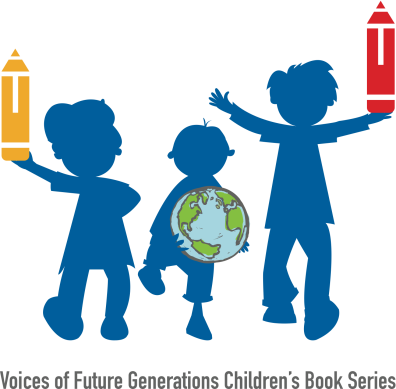 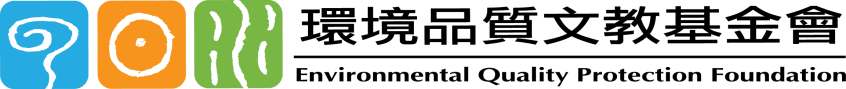 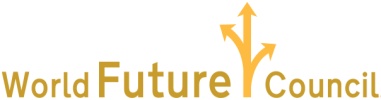 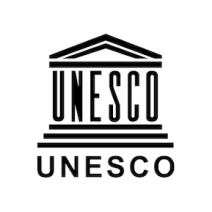 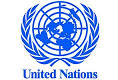 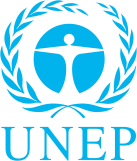 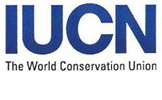 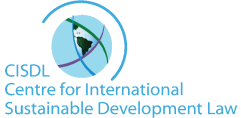 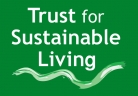 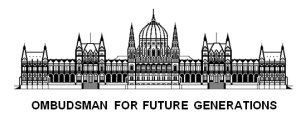 Voices of Future Generations兒童環境文學家徵選活動作者資料表姓名姓名(中文)(其他語言，若有)姓名姓名國籍國籍(第一國籍)(第二國籍，若有)國籍國籍出生年月日(yyyy/mm/dd)出生年月日(yyyy/mm/dd)聯絡方式居住地址(郵遞區號ZIP code       )(郵遞區號ZIP code       )聯絡方式Email(常用信箱)(備用信箱)聯絡方式Email聯絡方式電話(H)(+   )-(+   )-聯絡方式行動電話(常用號碼)(備用號碼)聯絡方式行動電話(+   )-(+   )-就讀學校就讀學校自我介紹(300字以內，含標點符號)自我介紹(300字以內，含標點符號)